Уважаемые родители!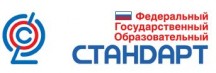 С 1 сентября 2015 года обучающиеся 5 классов переходят на обучение по новым федеральным образовательным стандартам. Главная цель введения ФГОС ООО второго поколения заключается в создании условий, позволяющих решить стратегическую задачу Российского образования – повышение качества образования, достижение новых образовательных результатов, соответствующих современным запросам личности, общества и государства.ФГОС ООО утверждён приказом министерства образования и науки Российской Федерации от 17 декабря 2010 г. № 1897, зарегистрирован Минюстом России 01.02.2011, регистрационный номер 19644 «Об утверждении Федерального государственного образовательного стандарта основного общего образования (ФГОС ООО )» http://standart.edu.ru/catalog.aspx?CatalogId=2588Что представляет собой Федеральный государственный стандарт основного общего образования? Федеральные государственные стандарты устанавливаются в Российской Федерации в соответствии с требованием Статьи 7 «Закона об образовании». Федеральный государственный стандарт основного общего образования(СТАНДАРТ) представляет собой «совокупность требований, обязательных при реализации основной образовательной программы основного общего образования (ООП ООО) образовательными учреждениями, имеющими государственную аккредитацию».Чем отличается новый стандарт от предыдущих?Первое отличие ФГОС от его предшественников – опора на результаты выявления запросов личности, семьи, общества и государства к результатам общего образования.Вторым принципиальным отличием ФГОС является их ориентация на достижение не только предметных образовательных результатов, но, прежде всего, на формирование личности учащихся, овладение ими универсальными способами учебной деятельности.Третье принципиальное отличие новых стандартов от предшествующих версий — это отличие в структуре.ФГОС ориентирует образование на достижение нового качества, адекватного современным (и даже прогнозируемым) запросам личности, общества и государства.Особенность нового стандарта в том, что он вводится как общественный договор. Если раньше главным ответчиком за результаты образования был ребенок, то теперь заключается трехсторонний договор между родителями, образовательным учреждением и руководителем муниципального уровня, где прописаны права и обязанности каждой стороны. Главная задача гимназии предоставить обучающимся качественное образование.Родители обучающегося обязаны:— обеспечить посещение обучающимся занятий согласно учебному расписанию и иных мероприятий, предусмотренных документами, регламентирующими образовательную и воспитательную деятельность гимназии;— обеспечить выполнение обучающимся домашних заданийРодители обязаны выполнять и обеспечивать выполнение обучающимся устава и правил внутреннего распорядка гимназии и иных актов, регламентирующих её деятельностьРодители обязаны посещать родительские собрания, а при невозможности личного участия обеспечивать их посещение доверенными лицами, по просьбе руководителя гимназии или классного руководителя приходить для беседы при наличии претензий гимназии к поведению обучающегося или его отношению к получению общего образования.Родители обязаны извещать администрацию гимназии или классного руководителя об уважительных причинах отсутствия обучающегося на занятияхМуниципалитет берет на себя содержание гимназии, а также содействует родителям и учащимся в получении образования в необходимой форме.Введение стандарта второго поколения во многом изменит гимназическую  жизнь ребенка. Речь идет о новых формах организации обучения, новых образовательных технологиях, новой открытой информационно-образовательной среде, далеко выходящей за границы гимназии. Именно поэтому в стандарт, например, введена Программа формирования универсальных учебных действий, а учебные программы ориентированы на развитие самостоятельной учебной деятельности гимназиста (на такие виды учебной и внеучебной (внеурочной) деятельности, как учебное проектирование, моделирование, исследовательская деятельность, ролевые игры и др.)Отличительной особенностью нового стандарта является его деятельностный характер, ставящий главной целью развитие личности гимназиста. На уроках сейчас основное внимание будет уделяться развитию видов деятельности ребенка, выполнению различных проектных, исследовательских работ. Важно не просто передать знания подростку, а научить его овладевать новым знанием, новыми видами деятельности.На ступени основного общего образования (5-9) кл у обучающихся должно быть сформировано умение учиться и способность к организации своей деятельности — умение принимать, сохранять цели и следовать им в учебной деятельности, планировать свою деятельность, осуществлять ее контроль и оценку, взаимодействовать с педагогом и сверстниками в учебном процессе».Стандарт выдвигает три группы требований:1) Требования к структуре основной образовательной программы основного общего образования.Каждое образовательное учреждение, исходя из своей уникальности, разрабатывает собственную образовательную программу, Учебный план, учитывая, в том числе запросы и пожелания родителей гимназистов. Родители должны познакомиться с программой, чтобы понимать, как будут учить ребенка, по каким технологиям, чему его научат, какими качествами и умениями он будет обладать по окончании основной школы.2) Требования к результатам освоения основной образовательной программы основного общего образования.Итогом обучения должна будет стать совокупность результатов:- личностных (способность к саморазвитию, желание учиться и др.);- метапредметных (универсальные учебные действия);- предметных (система основных знаний).Оцениваться будет не то, что запомнил ребенок, а то, как он понял изученный материал и может ли его применить в разных ситуациях. Наряду с традиционными устными и письменными работами у учеников появится возможность «накопительной оценки» за выполнение тестов, проектов, различных творческих работ. Это могут быть рисунки, сочинения, наблюдения, аудио-, видеоработы, газеты, презентации, создание личного портфолио с коллекцией достижений ученика.3) Требования к условиям: реализации основной образовательной программы основного общего образования.Раньше никто не вписывал в стандарты нормы, определяющие техническое оснащение учебного процесса, кадровые и финансовые ресурсы. В новом стандарте четко описываются требования к информационному пространству, материально-техническому обеспечению, учебному оборудованию, кадровым и финансовым условиям.Универсальные учебные действия